4Describe your family's looks, and maybe personality.Everyone in my family looks pretty much the same, but we are all built differently. My father is tall and slender. But when he’s wearing a soccer uniform you can see that he is muscular. He’s about 6 feet tall (183 cm). He has short, dark brown hair that he combs back. His skin is a little tanned because he is an outdoor person. My mother is average height, about five feet four (163 cm), and much prettier than average. She has wavy black hair that goes down to her shoulders, and she looks a little like Anne Hathaway. She has a light complexion and she hardly ever wears makeup. She worries about her weight and is always on a diet. To make her look slim, she usually wears high heels. My older brother looks like my father. They are like two peas in a pod. He is athletic and muscular. He loves sports. He is a little taller than my father, about six foot one. He also has short thick hair, but he does not comb it. It looks like a mop. My younger sister looks just like my mother. They have the same face, but my younger sister is slender like my father, though much shorter. She is only five foot two. My sister has long, straight dark hair and she usually wears it in a ponytail. She also has a light complexion, but these days her face is breaking out. She’s self-conscious about that. 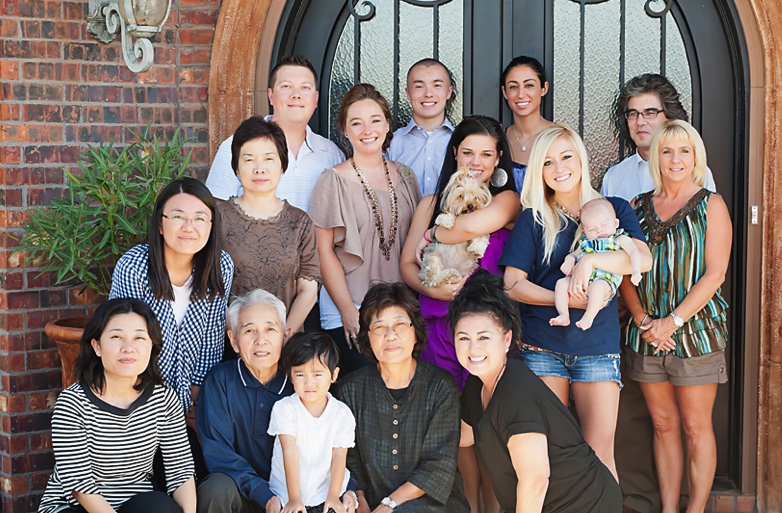 